Publicado en Murcia el 30/07/2015 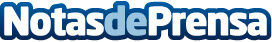 Arranca la II Edición de Murcia ¡Qué Digital Eres! premiando a la mejor Startup de la RegiónTras el éxito obtenido en la primera edición, el próximo 13 y 14 de Noviembre Murcia vuelve a convertirse en la capital del marketing online y las redes sociales con la celebración de Murcia, ¡Qué Digital Eres! 2015. En esta ocasión, el Balneario de Archena será el escenario para congregar las 21 ponencias de los profesionales digitales más destacados del panorama nacional así como de especialistas murcianos. Como novedad, el I Concurso de Startups Murcianas como apuesta por los emprendedores murcianos.Datos de contacto:Iñaki TovarOrganizador de Murcia ¡Qué Digital Eres! 2015637325751Nota de prensa publicada en: https://www.notasdeprensa.es/arranca-la-ii-edicion-de-murcia-que-digital-eres-premiando-a-la-mejor-startup-de-la-region Categorias: Marketing Murcia Emprendedores Eventos E-Commerce http://www.notasdeprensa.es